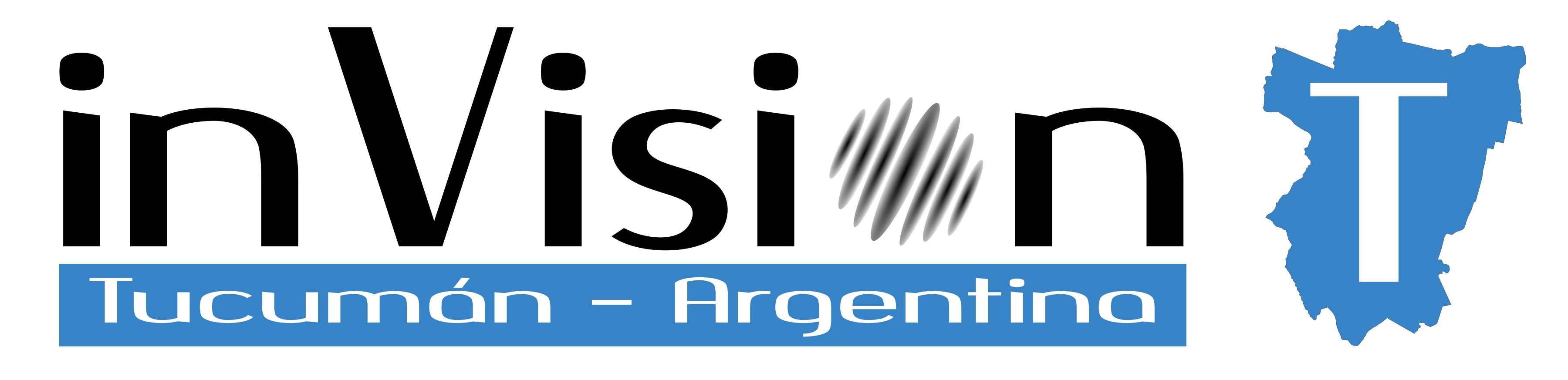 Primer taller latinoamericano sobre ciencias de la visión “inVision-T”El Departamento de Luminotecnia, Luz y Visión (DLLyV) de la Facultad de Ciencias Exactas y Tecnología de la Universidad Nacional de Tucumán (UNT) y el Instituto de Investigación en Luz, Ambiente y Visión (ILAV, UNT - CONICET) invitan a participar del Primer taller latinoamericano sobre ciencias de la visión.Descripción:InVision-T tiene como objetivo principal generar un espacio de discusión e intercambio de ideas entre científicos de la región vinculados a la investigación en visión, tanto en sus aspectos básicos como aplicados.Lugar:Instalaciones del DLLyV – ILAV, Av. Independencia 1800, San Miguel de Tucumán, Argentina.Fechas:19 y 20 de Octubre de 2017.Conferencistas invitados:Dr. Pablo Artal, Universidad de Murcia, España.Dr. Dingcai Cao, University of Illinois at Chicago, Estados Unidos.Dr. Givago Souza, Universidade Federal do Pará, Brasil.Consultas: pbarrionuevo@herrera.unt.edu.arAuspician: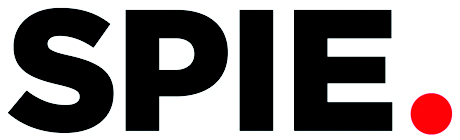 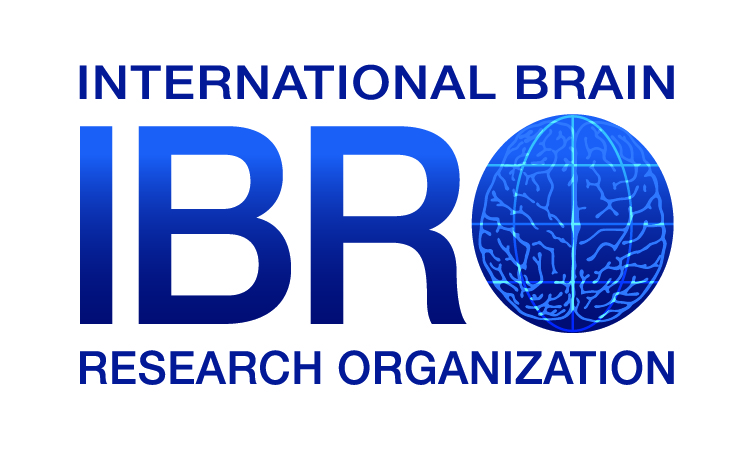 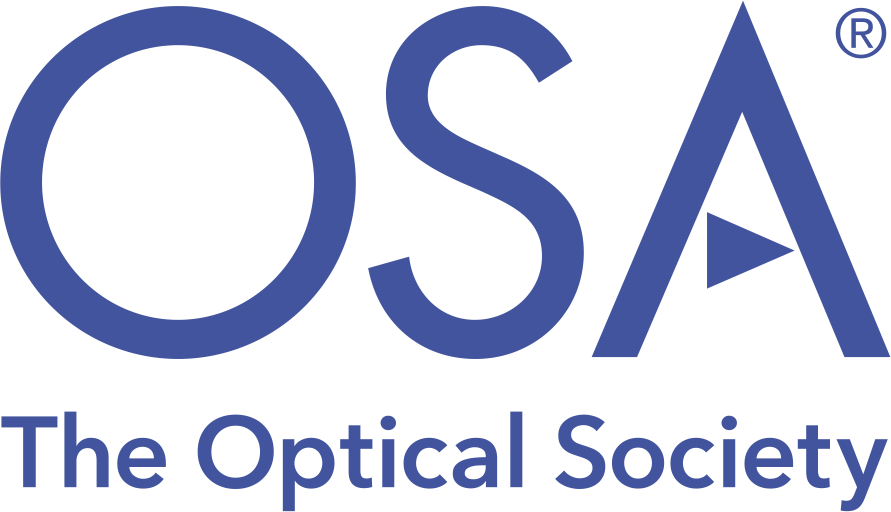 